Консультация для воспитателей                                                                     Подготовила Калина И.Д., воспитатель 1 квалификационной категории.«Пальчиковые игры детям младшего дошкольного возраста,как средство развития речи» «Истоки способностей и дарования детей — 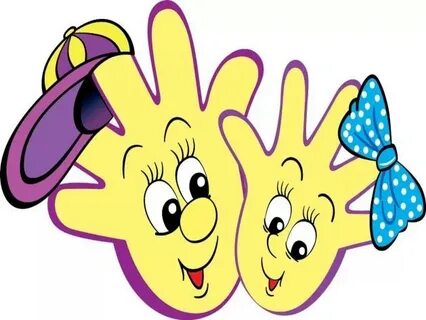 на кончиках их пальцев. От них идут тончайшие ручейки, которые питают источник творческой мысли. Другими словами: чем больше мастерства в детской руке, тем умнее ребенок» В. А. СухомлинскийМелкая моторика – комплекс скоординированных действий, направленных на точное выполнение мелких движений пальцами и кистями рук. В этом принимают участие нервная, мышечная, костная и даже зрительная системы. Почему же так важно развивать мелкую моторику рук ребенка? Влияние воздействия руки на мозг человека очевидно. Учёные доказали, что между мелкой моторикой рук и общим развитием ребёнка существует тесная связь. Пальчиковая гимнастика и упражнения, развивающие мелкую моторику, позитивно влияют на темпы и качество формирования речи. Игра — один из лучших способов развития речи и мышления детей. Она доставляет ребенку удовольствие и радость, а эти чувства являются сильнейшим средством, стимулирующим активное восприятие речи и порождающим самостоятельную речевую деятельность. Маленькие дети, даже играя в одиночку, часто высказывают свои мысли вслух. Они увлекают малышей. Организованные игры, в том числе и пальчиковые, сопровождаемые речью, превращаются в своеобразные маленькие спектакли."Пальчиковые игры" - это инсценировка каких-либо рифмованных историй, сказок при помощи пальцев. Этим весёлым занятиям посвящены многие книги. Народная мудрость принесла к нам из глубины веков «Сороку-ворону», «Ладушки» и многое другое. А современные исследователи дополнили ассортимент увлекательных игр.
 Пальчиковые игры могут стать прекрасным средством начального эстетического воспитания. Необходимо, чтобы любая пальчиковая игра проходила весело, чтобы дети могли представить себя, например, в роли маленькой хрюшки или веселой серенькой мышки и т. д. Не стоит забывать, что все дети — фантазеры. Они легко перевоплощаются и свободно принимают все условности театрального действа. На основе своих собственных, еще небогатых, познаний о жизни малыши начинают судить о достоинствах и недостатках героев маленьких стихотворений, и это доставляет им удовольствие.В чем же заключается связь движения пальцев и речи? Дети, которым удается повторить изолированные движения пальцами, хорошо говорят. И наоборот, если дети не говорят, то пальцы у них напряжены, сгибаются и разгибаются только все вместе или, напротив вялые, ватные и не делают отдельных движений. Таким образом, пока движения пальцев не станут свободными, добиться развития речи у детей не удастся.Хорошую тренировку  обеспечивают пальчиковые игры. Они очень просты, эмоциональны. Их можно проводить в детском саду и в семье. Пальчиковые игры как бы отражают объективную реальность окружающего мира - предметов, животных, людей, их деятельность, а такие процессы, происходящие в природе.Самым простым является изображение при помощи пальчиков различных фигурок. 1. «Флажок». Четыре пальца соединить вместе, большой опустить вниз. Тыльная сторона ладони обращена к себе. 2. «Колокольчик». Локти поставить на стол, пальцы обеих рук образуют замок. Средний палец одной руки опущен вниз, как язычок колокольчика, и ребенок им двигает.3. «Бинокль». Большой палец каждой руки вместе с остальными образует кольцо. Посмотреть в «бинокль».4. «Стол». Левую ладонь сжать в кулак, поставит на стол, правую раскрыть и положить сверху.5. «Стул. Кресло». Поставить на стол сжатый кулачок правой руки, левую приставить к нему вплотную пальцами вверх, как спинку. 6. «Бочка». Неплотно сжать руку в кулак. 7. «Птичка пьет из бочки». Поднеси к «бочке» вторую руку, указательный пальчик опускать в отверстие и поднимать. 8. «Миска, гнездо». Соединить округлые ладони. 9. «Птичка в гнезде». Соединить округлые ладони, большие пальцы спрятать во внутрь. 10. «Птенцы в гнезде». Обхватить все пальчики правой руки левой ладонью и шевелить ими. 11. «Крыша. Башня. Дом» Кончики пальцев рук соединить в наклонном положении ладоней. 12. «Магазин с прилавком». Положение рук то же, но указательные пальцы соединены по всей длине. 13. «Покупатель и продавец». Положение то же, но большие пальцы расположены по обе стороны «прилавка». 14. «Мостик». Положение рук горизонтальное, кончики пальцев касаются друг друга. 15. «Кораблик» Округленные ладони снизу плотно прижаты друг к другу и слегка приоткрыты сверху. 16. «Ёлка». Пальцы обеих рук скрещены под углом друг к другу. 17. «Солнечные лучи». Окрещенные руки приподняты вверх, пальцы разведены. 18. «Скворечник». Кончики пальцев, вытянутые вверх, соединить, большие пальцы загнуть внутрь. 19. «Беседующие человечки». Поставить на стол два кулака с поднятыми вверх большими пальцами. 20. «Ворота». Кисти рук поставить на ребро, свести кончики пальцев. Открыть и закрыть "ворота". 21. «Цепочка». Большой и указательный палец левой руки образуют кольцо. Через него попеременно пропускаются колечки из пальчиков правой руки: большой - указательный, средний – большой и т. д. Поменять положение пальцев на левой руке и продолжить упражнение. 22. «Шарик». Пальцы каждой руки соединить в щепотку и приблизить друг к другу. Дуть на них, при этом пальчики принимают форму шара. Затем шар сдувается, и пальчики принимают исходное положение. 23. «Утенок». Ты утенок не пищи лучше маму поищи. Сжимать в кулачки и разжимать пальцы сразу двух рук. Можно использовать резиновые игрушки.24. «Черепаха». Черепашка, черепашка в панцире живет(1) Высунет головку, (2) обратно уберет (3) (1)Кладем кулачки на стол, можно тихонько постукивать ими. (2)Высовываем указательные пальцы. (3)Убираем пальцы обратно. 25 «Коза». У козы торчат рога, может забодать она. Внутренняя сторона ладони опущена вниз. Указательный и мизинец выставлены вперед. Средний и безымянный прижаты к ладони и обхвачены большим.26. «Очки». Бабушка очки надела И внучонка разглядела. Большой палец правой и левой руки вместе с остальными образуют колечко. Колечки поднести к глазам.27. «Труба». Дом стоит с большой трубой. В нем мы будем жить с тобой. Смотрит ввысь труба на крыше И дымит, как будто дышит. Руки сжать в кулачки, оставляя круглые отверстия внутри. Ставим кулачок на кулачок, меняя положение рук несколько раз, - получается длинная «труба».При использовании пальчиковой гимнастики и пальчиковых игр необходимо соблюдать некоторые правила:Сочетать игры и упражнения для тренировки пальцев с речью детей.Сделать работу по совершенствованию пальцевой моторики систематической, выделив для нее оптимальное время.Повысить у детей интерес к подобным упражнениям, превратив их в занимательную игру.Вовлекать в движение больше пальцев, движения должны быть энергичными.Начинать с простых упражнений, переходя к более сложным (сначала одна рука работает, затем другая, потом обе).Упражнения выполняются непродолжительно.Все упражнения выполняются сначала медленно, добиваясь чёткости, постепенно ускоряя темп.Сначала давать словесную инструкцию, сопровождаемую показом, потом - без показа.О пальчиковых играх можно говорить как о великолепном универсальном, дидактическом и развивающем материале. А для того чтобы параллельно развивалась и речь, можно использовать для таких игр небольшие стишки, считалки, песенки. Очень хорошую тренировку движений для пальцев дают народные игры - потешки. Потешка исполняется в процессе действий, выполняемых маленьким ребенком вместе с взрослым. Благодаря пальчиковым играм ребенок получает разнообразные сенсорные впечатления, у него развивается внимательность и способность сосредотачиваться. Такие игры формируют добрые взаимоотношения между взрослым и ребенком.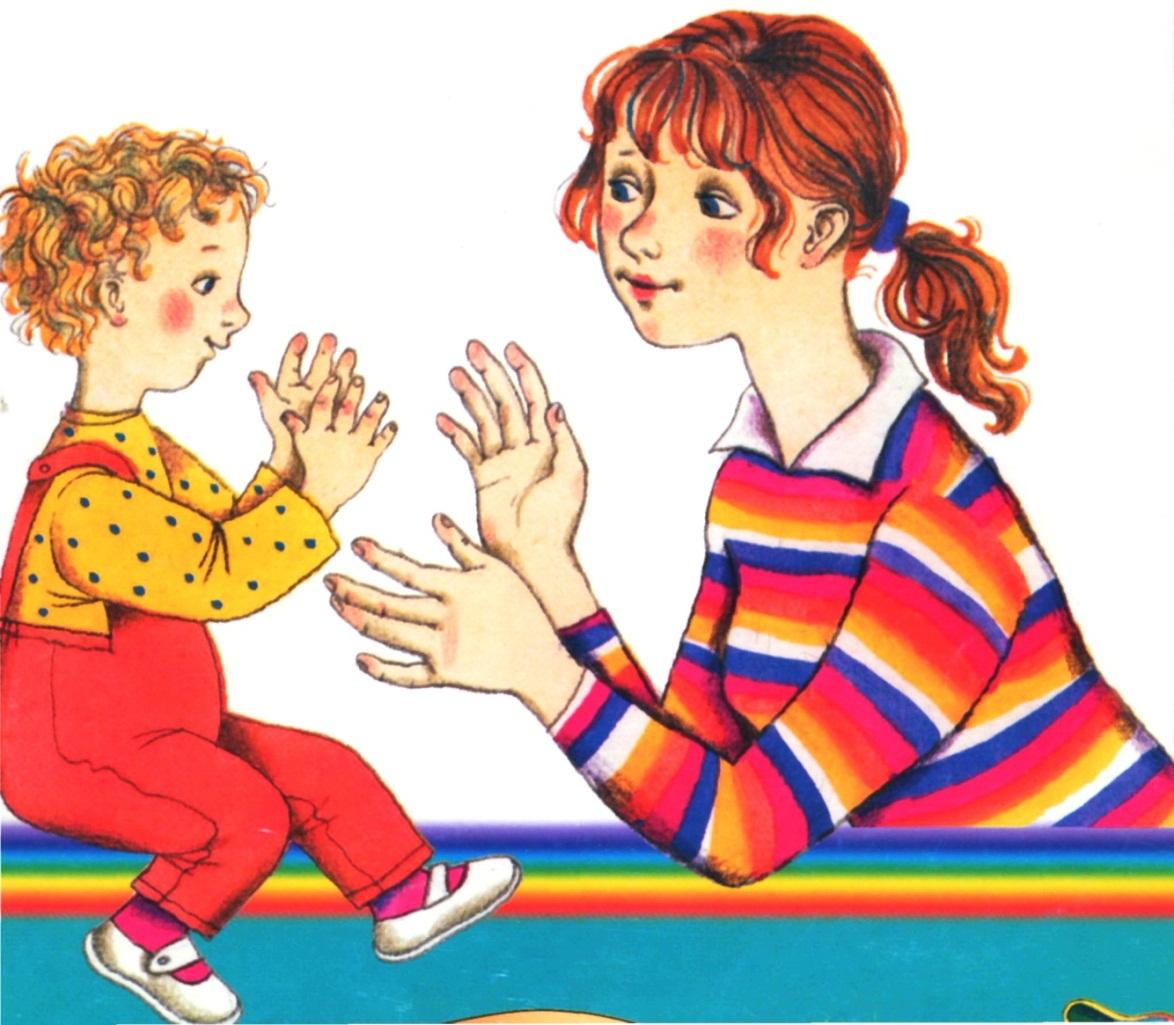 